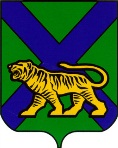 ТЕРРИТОРИАЛЬНАЯ ИЗБИРАТЕЛЬНАЯ КОМИССИЯ
МИХАЙЛОВСКОГО РАЙОНАРЕШЕНИЕс. МихайловкаОб определении членов территориальнойизбирательной комиссии  Михайловскогорайона с правом решающего голоса для осуществления контроля за изготовлением избирательных бюллетеней для голосования на досрочных выборах главы Новошахтинского городского поселения Михайловского муниципального района Приморского краяРуководствуясь пунктом 3.1 Порядка осуществления контроля за изготовлением избирательных бюллетеней для голосования на досрочных выборах главы Новошахтинского городского поселения Михайловского муниципального района  Приморского края, утвержденного решением территориальной избирательной комиссии  Михайловского района от 21 апреля  2015 года № 499/99, территориальная  избирательная комиссия Михайловского района РЕШИЛА:Определить членов территориальной  избирательной комиссии Михайловского района с правом решающего голоса Н.С. Горбачеву (председателя комиссии), Г.В. Никитину (секретаря комиссии), для осуществления контроля за изготовлением избирательных бюллетеней для голосования на досрочных выборах главы Новошахтинского городского поселения Михайловского муниципального района Приморского края.Председатель комиссии                                                                Н.С. ГорбачеваСекретарь комиссии                                                                       Г.В. Никитина 21.04.2015             503/99